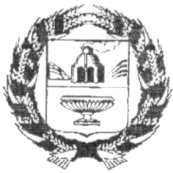 СОБРАНИЕ  ДЕПУТАТОВ ВОСКРЕСЕНСКОГО СЕЛЬСОВЕТАЗАРИНСКОГО РАЙОНА АЛТАЙСКОГО КРАЯР Е Ш Е Н И Е29.03.2024                                                                                                                              №  4с.  ВоскресенкаО дополнительных основаниях признания безнадежными к    взысканию недоимки, задолженности    по   пеням   и штрафам  по местным налогам	Руководствуясь пунктом 3 статьи 59 части первой Налогового кодекса  Российской Федерации, Уставом муниципального образования Воскресенский  сельсовет Заринского района Алтайского края, Собрание депутатов Воскресенского сельсовета Заринского района Алтайского края,РЕШИЛО:1. Установить дополнительные основания признания безнадежной к взысканию задолженности в части сумм местных налогов, принудительное взыскание которой по исполнительным листам невозможно в случаях, предусмотренных пунктами 3, 4 части 1 статьи 46 Федерального закона от 02.10.2007 № 229-ФЗ "Об исполнительном производстве" (далее – Федеральный закон):- если невозможно установить местонахождение должника, его имущества либо получить сведения о наличии принадлежащих ему денежных средств и иных ценностей, находящихся на счетах, во вкладах или на хранении в банках или иных кредитных организациях, за исключением случаев, когда Федеральным законом предусмотрен розыск должника или его имущества;- если у должника отсутствует имущество, на которое может быть обращено взыскание, и все принятые судебным приставом-исполнителем допустимые законом меры по отысканию его имущества оказались безрезультатными. 2. Наличие дополнительных оснований признания безнадежной к взысканию задолженности в части сумм местных налогов, указанных в пункте 1 настоящего решения, подтверждается на основании следующих документов:- копии решения суда о взыскании задолженности;- копии постановления об окончании исполнительного производства или постановления об окончании исполнительного производства и о возвращении взыскателю исполнительного документа, по которому взыскание не производилось или произведено частично, вынесенного судебным приставом-исполнителем. 3. Решение Собрания депутатов Воскресенского сельсовета Заринского района Алтайского края от 04.06.2020 № 11 «О дополнительных основаниях признания  безнадежными к    взысканию недоимки, задолженности    по   пеням   и штрафам  по местным налогам» признать утратившим силу.4. Настоящее решение вступает в силу со дня опубликования в  средствах массовой информации.5. Контроль за выполнением данного решения возложить на постоянную комиссию по вопросам развития сельского хозяйства, природопользования и благоустройства.Глава сельсовета                                                               О. А. Дошлова